 Lyžařská sezóna začíná. Jaká jsou pravidla a kde musíte mít respirátor?Online ● seznamzpravy.cz (Zprávy / Politika) ● 10. 12. 2021, 15:20 ● NeutrálníVydavatel: Seznam.cz, a.s. ● Autor: Vojtěch Gavriněv, ČTKOdkaz: https://www.seznamzpravy.cz/clanek/domaci-zivot-v-cesku-lyzarska-sezona-zacina-jaka-jsou-pravidla-a-kde-musite-mit-respirator-183041Na otevřených lanovkách lyžaři nemusejí mít zakrytá ústa. V uzavřených kabinkách ano.České sjezdovky otevírají, ale pouze pro očkované nebo lidi po prodělaném covidu. Náctiletí nebo lidé se započatým očkováním či s kontraindikací od lékaře musejí mít PCR test. Za turnikety budou namátkové kontroly.Článek si také pusťte v audioverzi.Zimní počasí přineslo poměrně brzký začátek lyžařské sezóny, velká část středisek zahajuje provoz právě tento víkend. Lyžaři by se měli připravit na to, že budou pravidelně prokazovat očkování proti covidu-19. Dětí do 12 let se žádné omezení netýká.„Hlavní kontrola je taková, že si bez potřebného potvrzení ani nekoupíte skipas. Zadává se to online do systému hned při nákupu, ať už u kasy nebo přes internet. Tam, kde je to nařízené, se budou dodržovat rozestupy a nošení roušek. Ale teprve začínáme, takže jak budou probíhat nějaké další kontroly, to se ukáže až během víkendu,“ říká za horský resort Dolní Morava zaměstnankyně Zdeňka.Šéf Asociace horských středisek Libor Knot upozorňuje, že na kontroly mohou lyžaři narazit na více místech. Provozovatelé středisek totiž mají povinnost kontrolovat lyžaře průběžně.„Krizové opatření vlády mluví o třech povinnostech: při prodeji na kase, při prodeji na internetu a namátkovou kontrolou v přepravních prostorech,“ popisuje.Na vyžádání tak lidé v areálu musejí ukázat doklad o očkování nebo prodělané nemoci v posledním půlroce, děti od 12 do 18 let a rozočkovaní případně PCR test.„Pokud u někoho zjistí, že nemá platný doklad, měli by ho vykázat nebo mu zablokovat skipas. Budeme to kontrolovat, protože musíme, je nám to nařízeno,“ říká Knot.Covidpas by měli kontrolovat i provozovatelé všech barů, restaurací a hospod. V půjčovnách se lidé prokazovat nemusejí.Ani trénující sportovci nemají v tomto směru výjimku. Pro organizovaný sportovní trénink v některých ohledech platí PCR test 7 dní. Pro nákup skipasu ale nikoli, test platí jenom 72 hodin, stejně jako pro ostatní.Zejména u dětí na školních lyžařských zájezdech je to velký organizační problém, Seznam Zprávy ho popsaly v samostatném článku:Platí také opatření týkající se ochrany nosu a úst. Respirátory třídy FFP2 nebo nanoroušky by měli mít lidé nasazené ve vnitřních prostorách budov a v uzavřených kabinách lanovek. Na vleku nebo ve frontě pod širým nebem lyžaři mohou dýchat i bez nich. Zakrytá ústa by měli mít i při návštěvě půjčovny a v restauraci.Všude v uzavřených prostorech, včetně uzavřených kabin lanovky, by také měli dodržovat rozestupy 1,5 metru.Ve zkratce: Čím se prokázat na sjezdovceOd 22. listopadu platí pro lyžování nová vládní opatření proti šíření covidu-19. Především je nutné se prokazovat platným covidpasem, což znamená mít aktuálně platné, dokončené očkování, nebo být půl roku po prodělání nemoci.Systém O-T-N (očkování-nemoc-test) se tak stejně jako u většiny opatření zúžil na O-N. Prokazování negativním PCR testem už mohou (a bez očkování musí) použít jen děti od 12 do 18 let, lidé s nedokončeným očkováním a lidé s kontraindikací k očkování potvrzenou lékařem. Děti do 12 let se ničím prokazovat nemusí.„Oproti loňsku lidé přibudou“Provozovatelé skiareálů podle ředitele asociace Libora Knota investovali do středisek další přibližně miliardu korun, a to i přes loňskou nevydařenou sezónu. Vládní opatření hodlají podle něj provozovatelé dodržovat a od návštěvníků očekávají to samé.„Všichni očkovaní to mají téměř bez jakýchkoliv omezení, to je na situaci, která je kolem nás, relativně dobrý výchozí stav. Všechny ostatní alpské země typu Itálie, Rakousko, Německo, Francie využívají systém O-T-N nebo O-N. Nakonec, když lidé přijedou na hory, tak stejně potřebují někde bydlet a někde se stravovat, a tam to O-N funguje také,“ poukazuje Knot.Vládní opatření podle něj znamenají rozumný kompromis. Pokud se zlepší epidemická situace, mohlo by se například upravit pravidlo pro bezinfekčnost dětí, aby mohly odjet na týdenní školní lyžařský kurz jen s jedním PCR testem. I tak je ale situace lepší než loni, připomíná Knot.„Oproti loňsku lidé přibudou, takhle to asi musíme brát,“ směje se šéf Asociace Horských středisek. „Pořád je to lepší, než aby se zavíralo. Ale samozřejmě naočkovaných je přibližně 70 % obyvatel, takže 30 % zákazníků nám jednoduchou úvahou může ubýt. Nikdo nečeká letošní sezónu nějaké rekordy. Budeme rádi, když to bude fungovat bez přerušení celou dobu.“Kam na lyžeNejvětší české lyžařské středisko Špindlerův Mlýn v pátek spouští lanovky Hromovka, Pláně, Mísečky a Medvědín a vlek Stoh. V areálu Svatý Petr se bude lyžovat na sjezdovkách Hromovka II a Turistická, sjezdovka Červená FIS bude otevřená částečně a sjezdovka Stoh na poloviční šířku. Na Medvědíně se otevírá červená sjezdovka a v Horních Mísečkách sjezdovky Turistická a Cvičná louka.Pec pod Sněžkou lyžařům nabízí přes pět kilometrů sjezdovek. Pojedou tři vleky a lanovka Zahrádky, otevřené budou sjezdovky Javor, Javořák, Lyžařská, Smrk, Zahrádky a U Potoka.Areál na Černé hoře u Janských Lázní, kde se jako na prvním místě v Krkonoších začalo lyžovat už 3. prosince, o víkendu otevírá další páteřní sjezdovku Protěž. Večerním lyžováním zahajuje v pátek sezonu i skiareál Mladé Buky u Trutnova.Od 4. prosince se lyžuje v krkonošském areálu SKIMU v Malé Úpě na sjezdovce Pomezky, ve středu zahájily sezonu Říčky v Orlických horách.V Karlovarském kraji mohou lidé lyžovat v lyžařských areálech na Klínovci a v Novaku na Božím Daru, v pátek zahajují sezonu výše položené skiareály Plešivec i Skipot v Potůčkách.Na Frýdecko-Místecku v Beskydech se o víkendu jako první v regionu chystá zahájit sezonu Lyžařský areál Ski Bílá. V sobotu se tam rozjede vlek na sedmisetmetrové sjezdovce za hotelem Bauer.Ceny skipasů* Ceny jsou za jednodenní skipas pro dospělou osobu v hlavní sezóně. Skiareály mají často levnější vedlejší sezónu, ale i dražší ‚top sezónu‘ kolem Vánoc a Nového roku.Tento víkend zahájí provoz i středisko na Bukové hoře na Orlickoústecku, už minulý víkend se začalo lyžovat v Dolní Moravě pod Kralickým Sněžníkem.Na Uherskohradišťsku zahajuje sezonu lyžařský areál ve Stupavě. Pojedou dva vleky, lyžovat se bude na jedné sjezdovce. Od soboty se chystá otevřít také areál v Karolince na Vsetínsku. Spuštění vleků plánují v nejbližších dnech i některá další zimní střediska ve Zlínském kraji.Lyžařskou sezonu v pátek zahajuje i největší zimní areál v Plzeňském kraji, železnorudský Ski&Bike Špičák.V Jeseníkách už se lyžuje v lyžařském středisku Karlov, další střediska se chystají připojit v následujících dnech. Sezonu otevřelo v Jeseníkách ve čtvrtek také středisko v Branné na Šumpersku a o víkendu se k nim připojí například Ramzová.A lyžuje už se taky třeba na Monínci ve Středních Čechách. Dosud se jezdilo jen v horní části sjezdovky, před Vánoci by se ale měla otevřít celá.Autor: Vojtěch Gavriněv, ČTK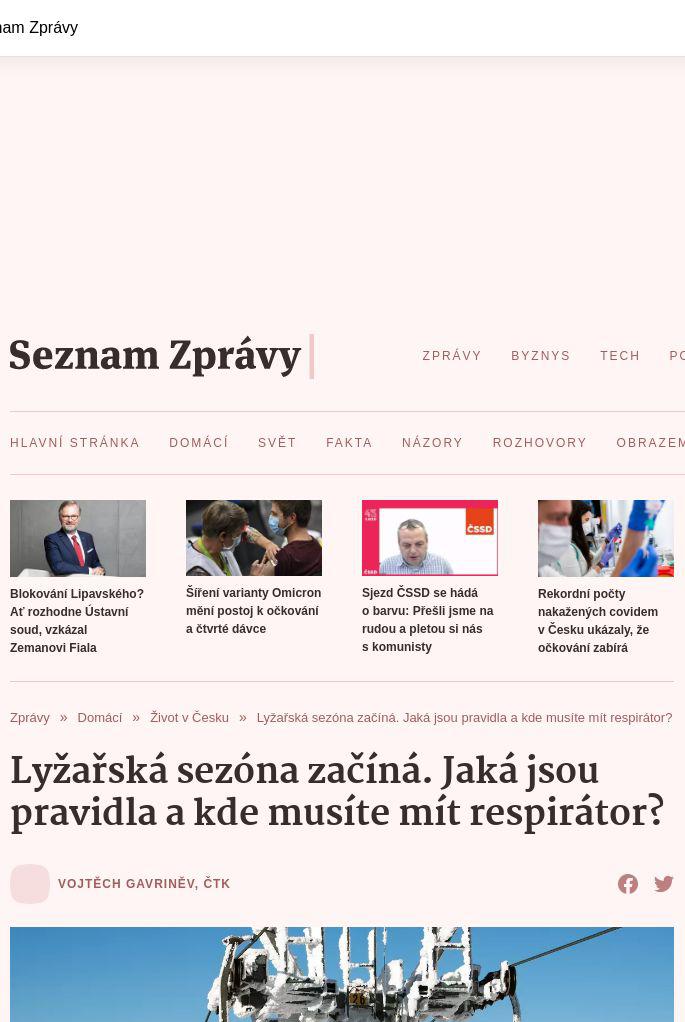 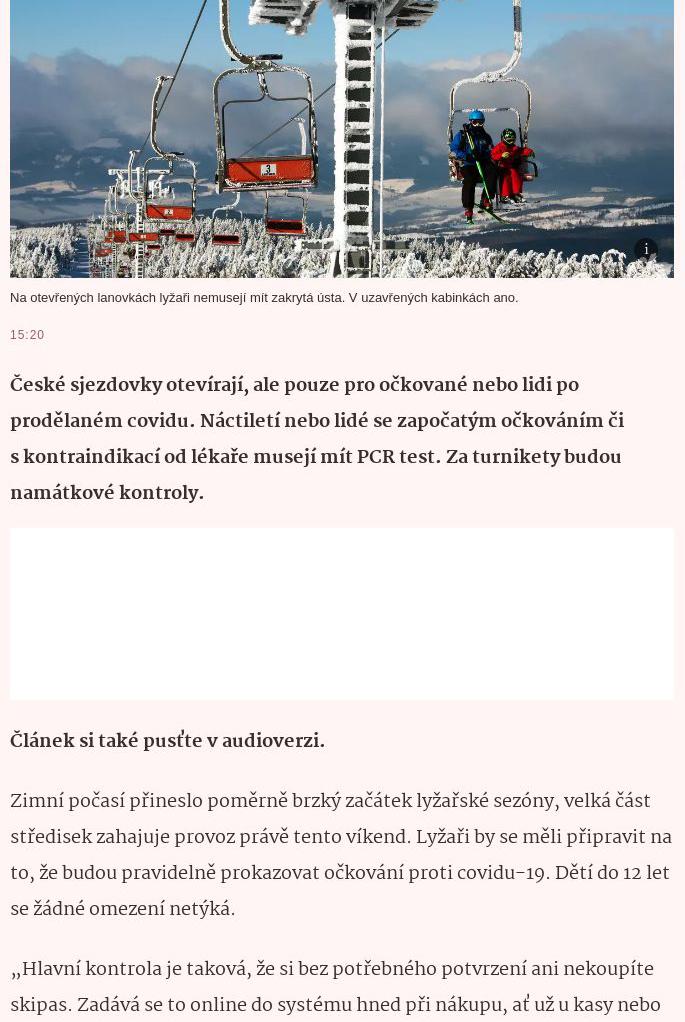 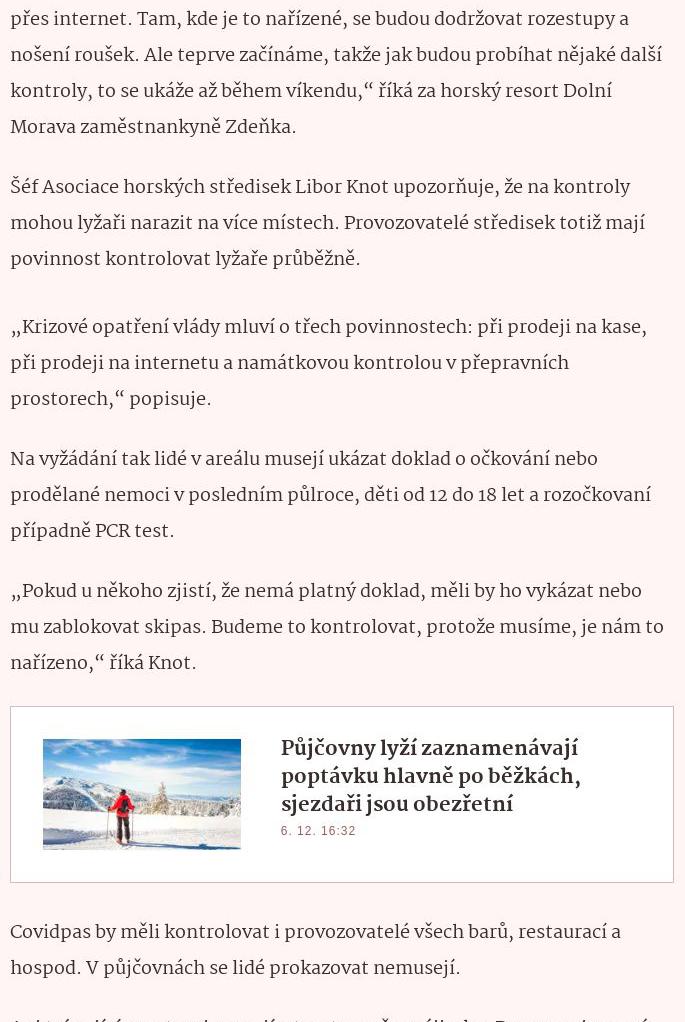 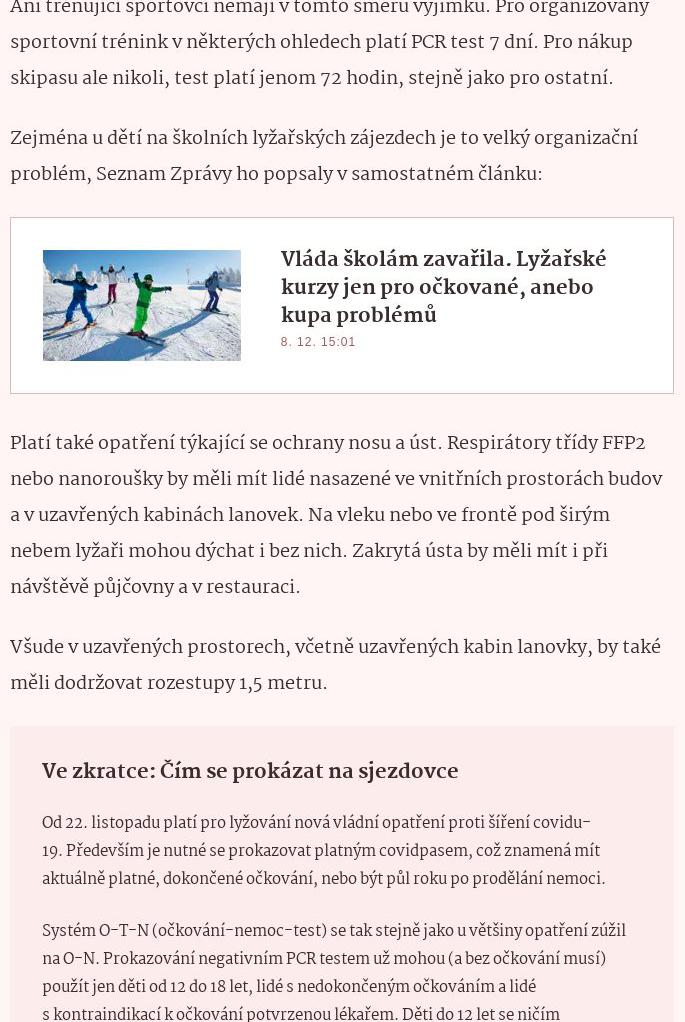 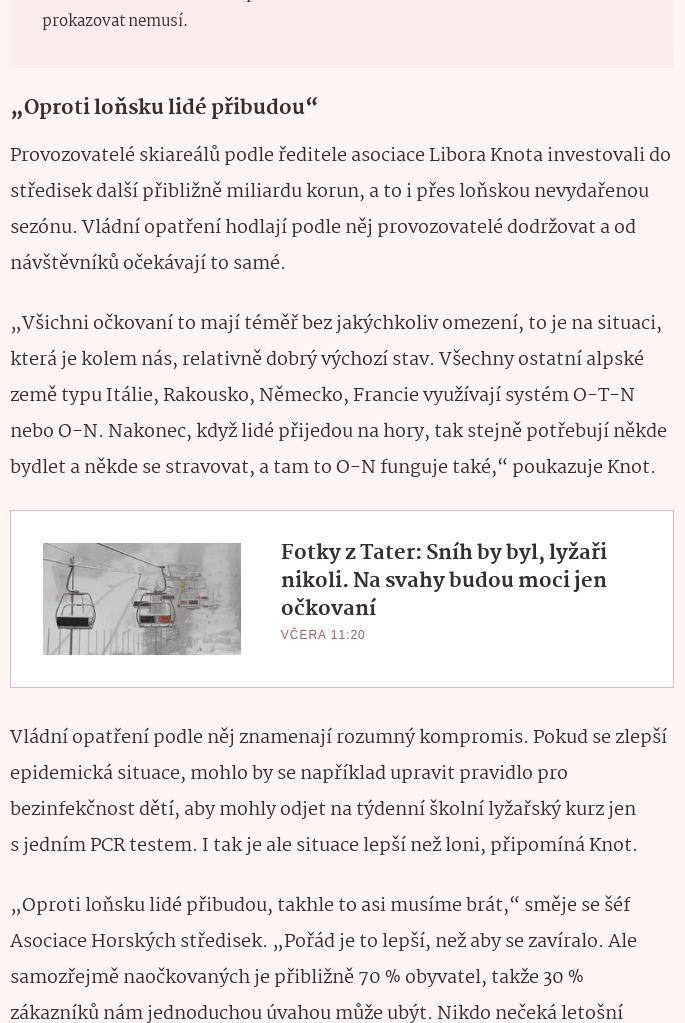 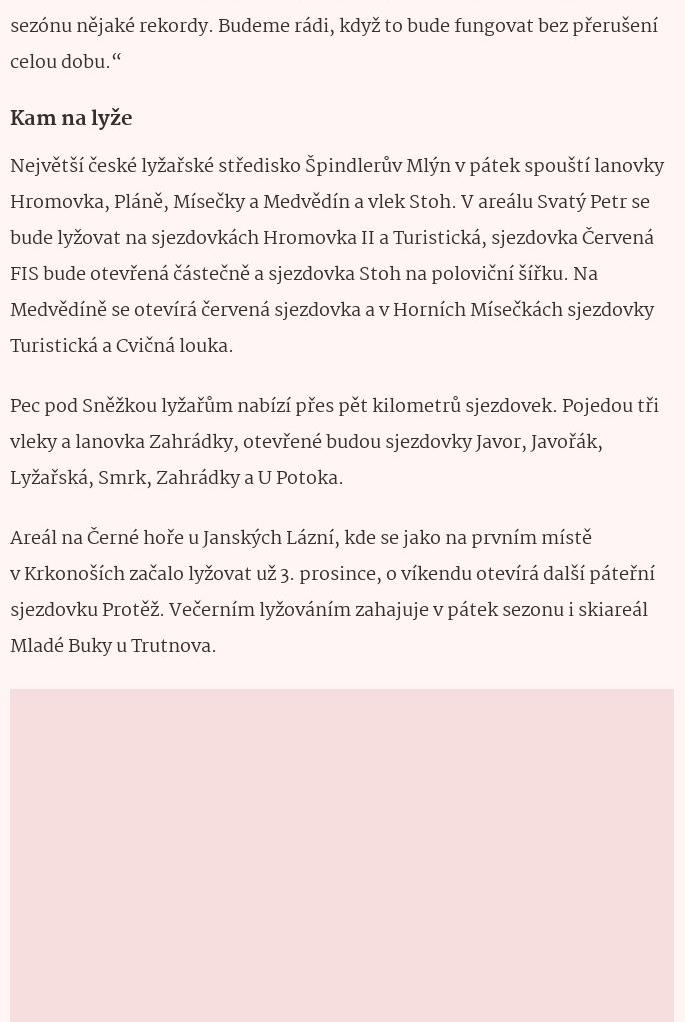 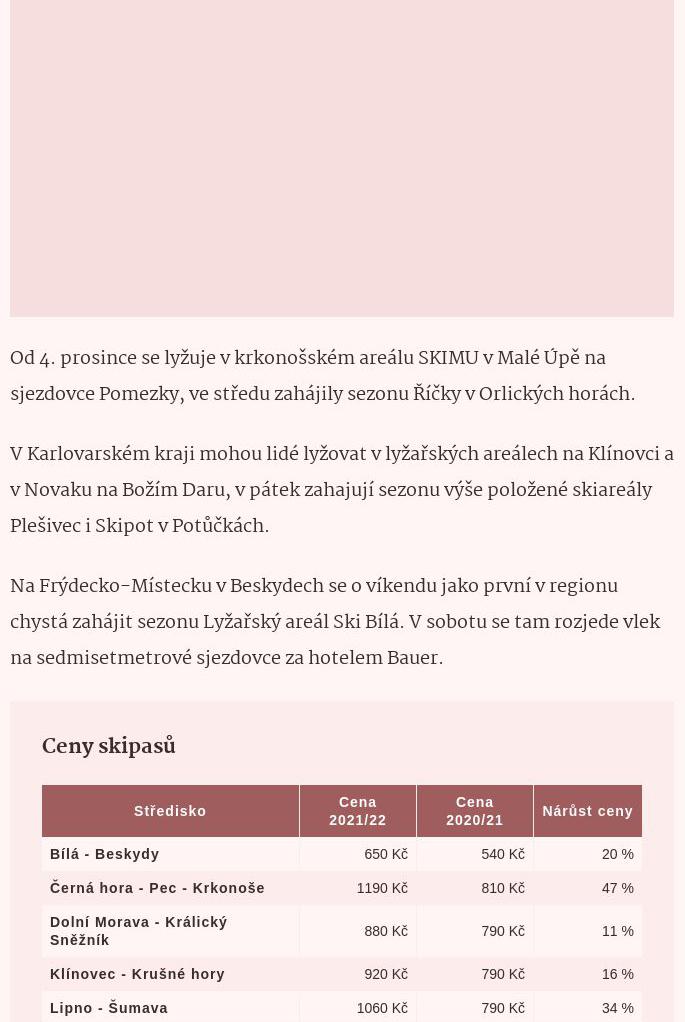 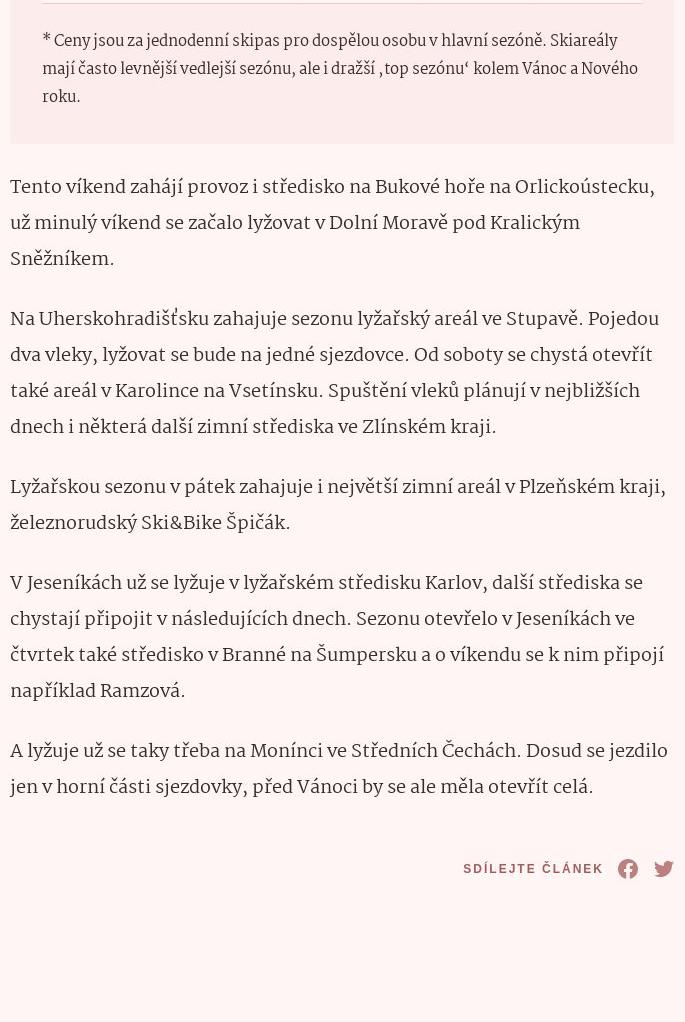 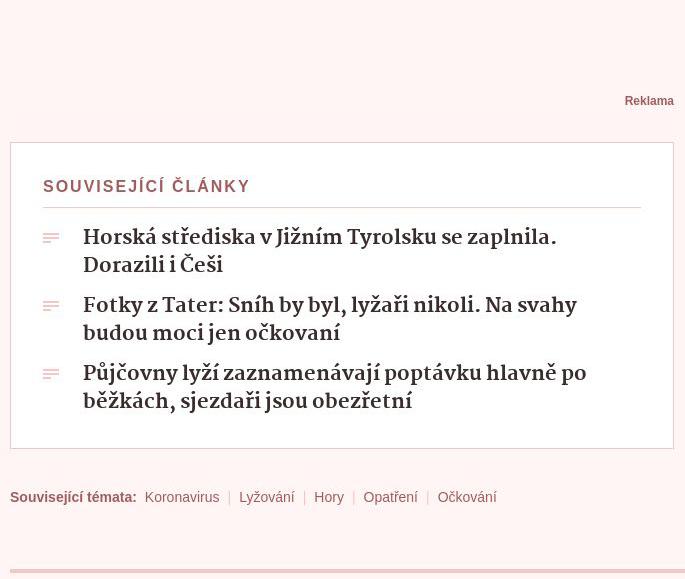  Prašan, mírný mráz a tisíce lyžařů. Klíčová sezona odstartovala s ideálními podmínkamiOnline ● archiv.hn.cz (Zprávy / Politika) ● 12. 12. 2021, 14:27 ● NeutrálníVydavatel: Economia, a.s. ● Autor: Otakar Schon ● Rubrika: HNOdkaz: https://archiv.hn.cz/c1-67011090-prasan-mirny-mraz-a-tisice-lyzaru-klicova-sezona-odstartovala-s-idealnimi-podminkamiLetošní lyžařskou a snowboardovou sezonu zahájili i ve Špindlerově Mlýně. Autor &squf; ČTKJ anské Lázně s plným parkovištěm, Pec pod Sněžkou či Monínec bez puštěné lanovky poloprázdný. Většina lyžařských středisek má za sebou první víkend nové sezony. Lyžaři se na sjezdovky vracejí po dlouhé přestávce způsobené pandemií. A podmínky byly díky umělému sněhu i čerstvé nadílce toho přírodního na polovinu prosince skvělé.„O víkendu v Janských Lázních nebylo pomalu kde zaparkovat, sněhu je hodně a lidi to láká,“ říká Filip Krátký, jehož dcera na lyžích závodí v dětské kategorii a na Černé hoře trénuje.Pro horská střediska je tato sezona klíčová, protože ta loňská se prakticky nekonala. Stát sice provozovatelům vleků a lanovek vyplácel kompenzace ve výši poloviny nákladů, ale pro většinu areálů představuje zimní sezona 70 až 90 procent příjmů. „Provozovatelé středisek museli ztráty sanovat z rezerv, odkládali investice nebo si museli půjčit. Z výpadku příjmů se mohou vzpamatovávat dva roky i pět let. Dobrou zprávou však je, že zatím všichni provoz zahájili nebo se k tomu chystají,“ říká Libor Knot, prezident Asociace horských středisek. Podle něj je zásadní, že provozovatelé i návštěvníci mají k dispozici předem jasně daná pravidla a mohli se na sezonu připravit.„Loňská sezona trvala jen devět dní, ale věříme, že díky předem stanoveným pravidlům proběhne ta letošní standardně,“ říká Zina Plchová, mluvčí SkiResortu Černá hora – Pec. „Většina návštěvníků opatření dodržuje, u kabinkové lanovky pracují koordinátoři, kteří případně upozorní ty, kteří by si při vstupu do budovy zapomněli nasadit respirátor,“ dodává.Povinnost prokázat při nákupu či převzetí skipasu bezinfekčnost, tedy kompletní očkování nebo certifikát o prodělané nemoci v posledních 180 dnech, platí pro návštěvníky od 12 let ve všech českých lyžařských střediscích.V provozu zatím nejsou všechna zimní střediska a ani ta otevřená zatím nepustila všechny lanovky a vleky, po celé republice jich během víkendu jezdilo přibližně 150. Například skiareál v Harrachově otevře až v příštích dnech a celý by se měl, pokud vydrží počasí, otevřít také areál Černý Důl.„Ve skicentru Kohútka je v provozu jen část střediska a Soláň se na zimní sezonu zatím pouze připravuje. Mnohem více lidí je v Beskydech na běžkách,“ uvedla pro HN Ivana Mandulová, která pro místní střediska zajišťuje zásobování.Zájem o běžecké lyžování roste od loňské sezony, během níž byly sjezdovky zavřené kvůli covidu, a navíc nasněžilo i v rovinách, běžkovalo se i přímo ve městech. Výbava pro sjezdové lyžování je výrazně dražší, stejně jako půjčovné. Komplet lyží, bot a hůlek přijde na běžky ve velkých půjčovnách přibližně na 300 korun za den, u sjezdovek ve stejné on-line půjčovně je to 500 korun.Na běžky také většinou není třeba placená vstupenka. Pro sjezdaře či snowboardisty vyjde den lyžování ve velkých střediscích zhruba na tisíc korun pro dospělé, děti platí asi dvě třetiny ceny pro dospělé. Stále větší množství středisek alespoň nabízí možnost on-line nákupu se slevami, případně upravují ceny podle aktuálního vytížení areálů. Levnější je lyžování v menších střediscích včetně Monínce, který je snadněji dostupný z Prahy.Za skipasy se přitom platí o něco více než předloni – nejčastěji mezi pěti a 10 procenty. Provozovatelé lyžařských center vysvětlují růst cen zvyšováním provozních nákladů, zejména ceny energií, které prodražují zasněžování sjezdovek a jejich údržbu. S vyššími cenami je také nutné počítat ve vrcholné sezoně mezi svátky a počátkem nového roku. V tomto období bude náročnější sehnat i ubytování, většina hotelů nabízí jen jednotky pokojů, případně už mají kapacitu zadanou.Sezona začala také v zahraničních resortech, jejich návštěva je spojená s podobnými omezeními jako v Česku. Například v Rakousku skončil národní lockdown a sportoviště jsou otevřená uživatelům s dokladem o dokončeném očkování nebo prodělání nemoci v předchozích 180 dnech . V jednotlivých spolkových zemích však platí další omezení, například na Salcbursku mohou hotely a restaurace otevřít až 17. prosince. Noční podniky mají zůstat i nadále zavřené.#lyžování#zimní sportyAutor: Otakar Schon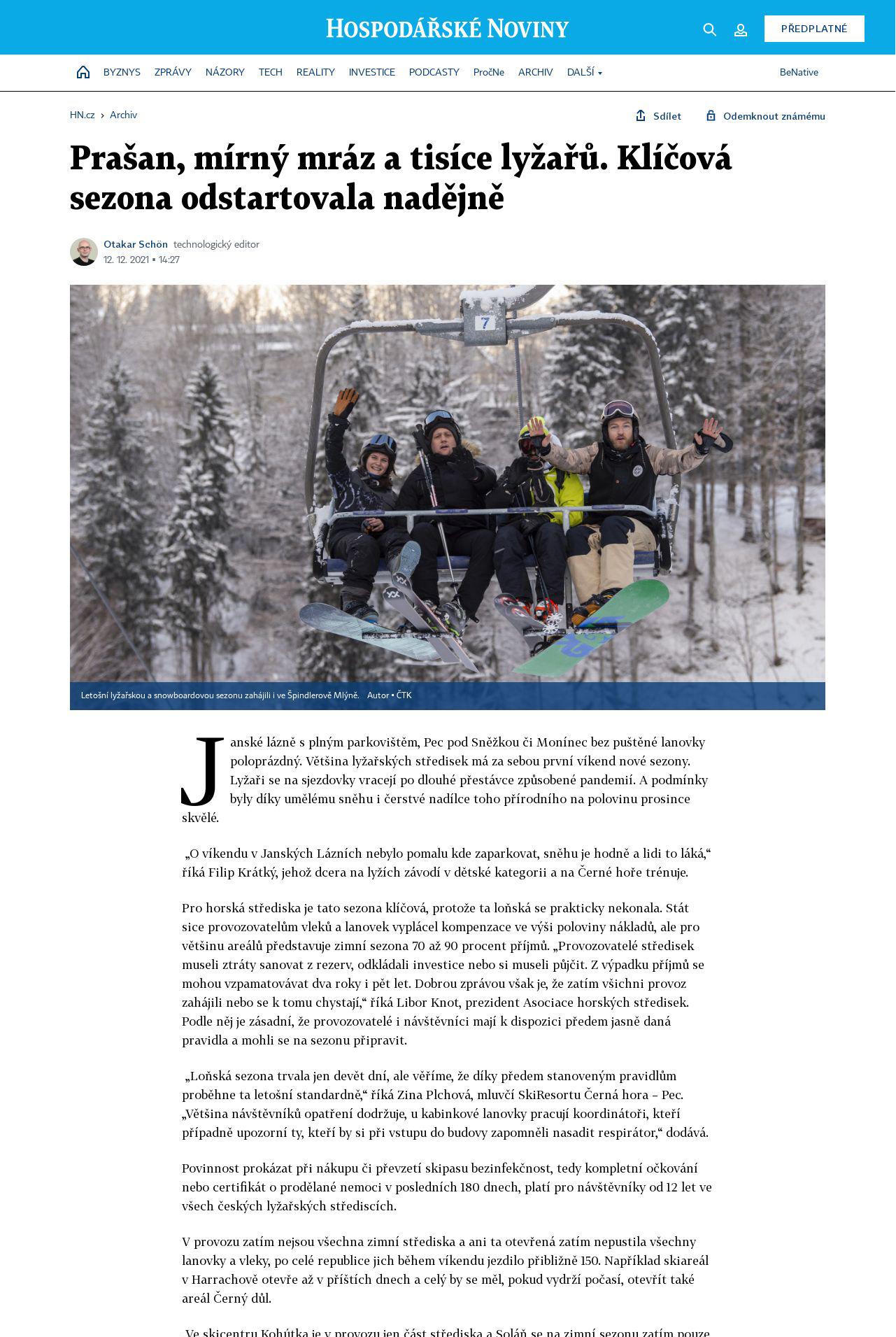 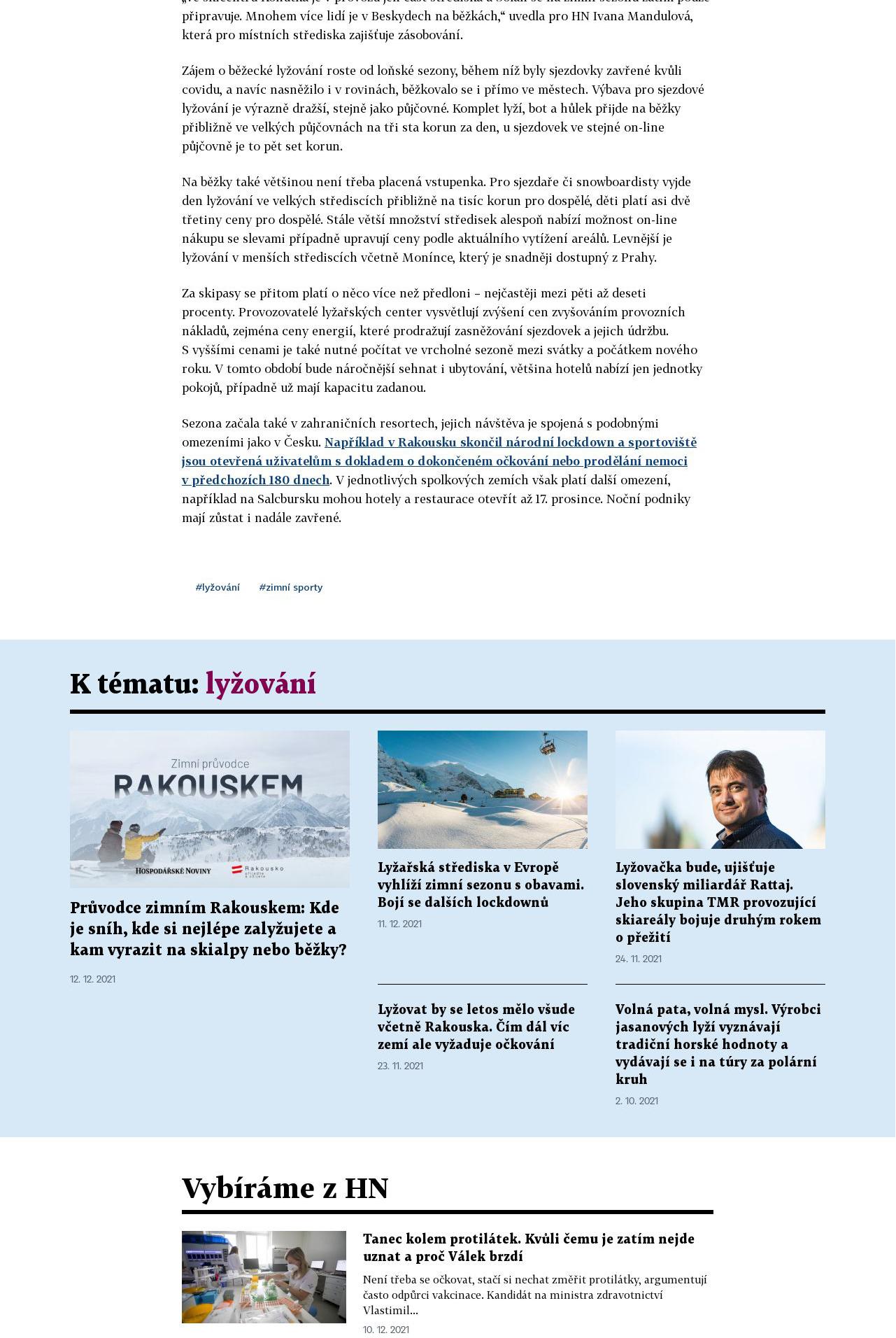 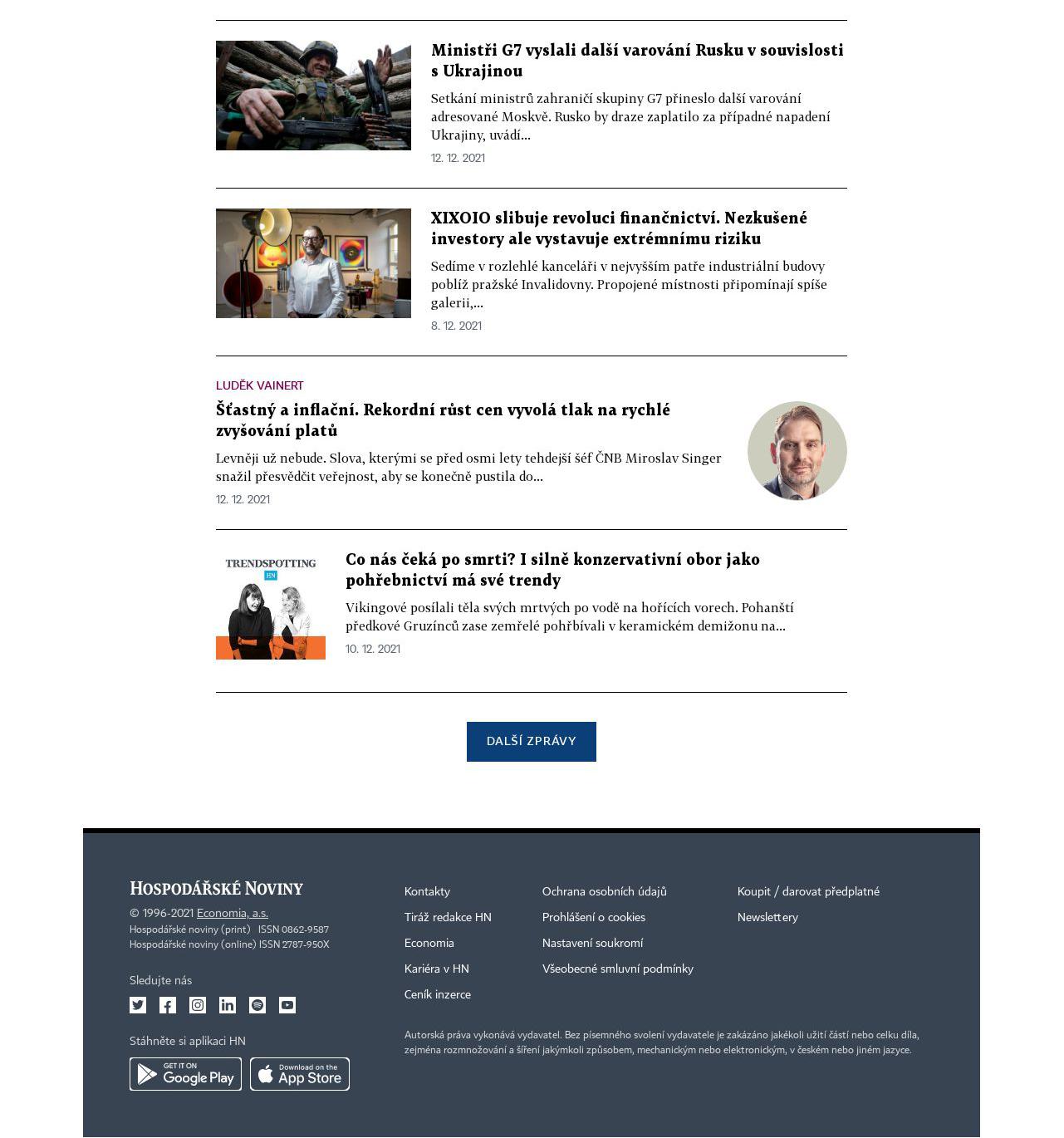  Prašan, mírný mráz a tisíce lyžařů. Pro vlekaře klíčová sezona odstartovala nadějněTisk ● Hospodářské noviny; str. 2 (Zprávy / Politika) ● 13. 12. 2021 ● NeutrálníVydavatel: Economia, a.s. ● Autor: Otakar Schon ● Rubrika: HoryOdkaz: náhledRubrika: HoryJanské Lázně s plným parkovištěm, Pec pod Sněžkou či Monínec bez puštěné lanovky poloprázdný. Většina lyžařských středisek má za sebou první víkend nové sezony. Lyžaři se na sjezdovky vracejí po dlouhé přestávce způsobené pandemií. A podmínky byly díky umělému sněhu i čerstvé nadílce toho přírodního na polovinu prosince skvělé.„O víkendu v Janských Lázních nebylo pomalu kde zaparkovat, sněhu je hodně a lidi to láká,“ říká Filip Krátký, jehož dcera na lyžích závodí v dětské kategorii a na Černé hoře trénuje.Pro horská střediska je tato sezona klíčová, protože ta loňská se prakticky nekonala. Stát sice provozovatelům vleků a lanovek vyplácel kompenzace ve výši poloviny nákladů, ale pro většinu areálů představuje zimní sezona 70 až 90 procent příjmů. „Provozovatelé středisek museli ztráty sanovat z rezerv, odkládali investice nebo si museli půjčit. Z výpadku příjmů se mohou vzpamatovávat dva roky i pět let. Dobrou zprávou však je, že zatím všichni provoz zahájili nebo se k tomu chystají,“ říká Libor Knot, prezident Asociace horských středisek. Podle něj je zásadní, že provozovatelé i návštěvníci mají k dispozici předem jasně daná pravidla a mohli se na sezonu připravit.„Loňská sezona trvala jen devět dní, ale věříme, že díky předem stanoveným pravidlům proběhne ta letošní standardně,“ říká Zina Plchová, mluvčí SkiResortu Černá hora – Pec. „Většina návštěvníků opatření dodržuje, u kabinkové lanovky pracují koordinátoři, kteří případně upozorní ty, kteří by si při vstupu do budovy zapomněli nasadit respirátor,“ dodává. Povinnost prokázat při nákupu či převzetí skipasu bezinfekčnost, tedy kompletní očkování nebo certifikát o prodělané nemoci v posledních 180 dnech, platí pro návštěvníky od 12 let ve všech českých lyžařských střediscích.V provozu zatím nejsou všechna zimní střediska a ani ta otevřená zatím nepustila všechny lanovky a vleky, po celé republice jich během víkendu jezdilo přibližně 150. Například skiareál v Harrachově otevře až v průběhu tohoto týdne a celý by se měl, pokud vydrží počasí, otevřít také areál Černý Důl. „Ve skicentru Kohútka je v provozu jen část střediska a Soláň se na zimní sezonu zatím pouze připravuje. Mnohem více lidí je v Beskydech na běžkách,“ uvedla pro HN Ivana Mandulová, která pro místní střediska zajišťuje zásobování.Zájem o běžecké lyžování roste od loňské sezony, během níž byly sjezdovky zavřené kvůli covidu, a navíc nasněžilo i v rovinách, běžkovalo se i přímo ve městech. Výbava pro sjezdové lyžování je výrazně dražší, stejně jako půjčovné. Komplet lyží, bot a hůlek přijde na běžky ve velkých půjčovnách přibližně na 300 korun za den, u sjezdovek ve stejné on ‑line půjčovně je to 500 korun.Na běžky také většinou není třeba placená vstupenka. Pro sjezdaře či snowboardisty vyjde den lyžování ve velkých střediscích zhruba na tisíc korun pro dospělé, děti platí asi dvě třetiny ceny pro dospělé. Stále větší množství středisek alespoň nabízí možnost on ‑line nákupu se slevami, případně upravují ceny podle aktuálního vytížení areálů. Levnější je lyžování v menších střediscích včetně Monínce, který je snadněji dostupný z Prahy.Za skipasy se přitom platí o něco více než předloni – nejčastěji mezi pěti a 10 procenty. Provozovatelé lyžařských center vysvětlují růst cen zvyšováním provozních nákladů, zejména ceny energií, které prodražují zasněžování sjezdovek a jejich údržbu. S vyššími cenami je také nutné počítat ve vrcholné sezoně mezi svátky a počátkem nového roku. V tomto období bude náročnější sehnat i ubytování, většina hotelů nabízí jen jednotky pokojů, případně už mají kapacitu zadanou.Lanovky se rozjely i ve Špindlerově Mlýně. Foto: ČTKAutor: Otakar Schön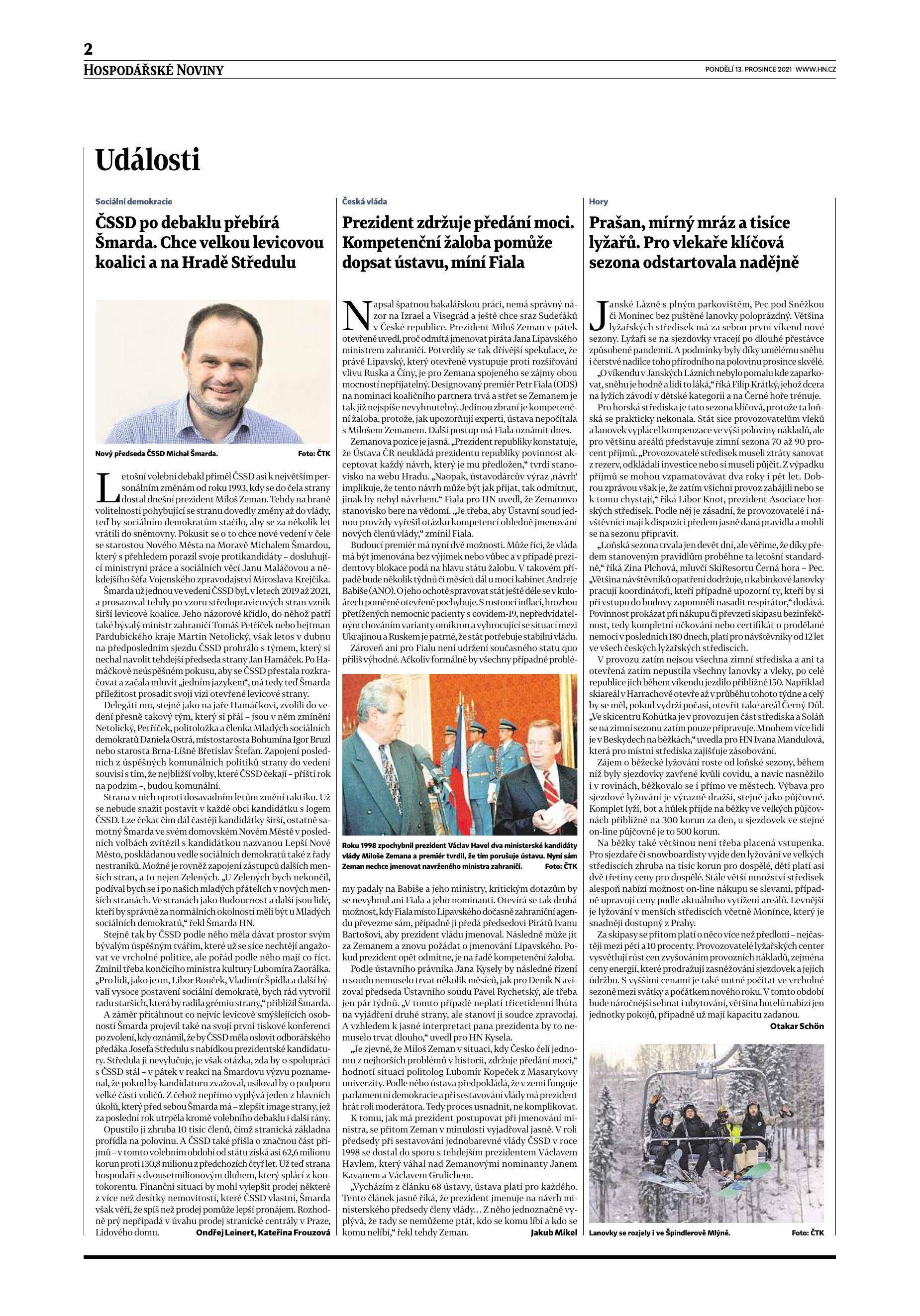  Nová vláda chce školám zmírnit podmínky pro lyžařské kurzy, klíčový problém ale zůstáváOnline ● denikn.cz (Zprávy / Politika) ● 15. 12. 2021, 16:23 ● NeutrálníVydavatel: N media a.s. ● Autor: Markéta Boubínová, Iva Bezděková ● Rubrika: ČeskoOdkaz: https://denikn.cz/769206/nova-vlada-chce-skolam-zmirnit-podminky-pro-lyzarske-kurzy-klicovy-problem-ale-zustava/Iva BezděkováMarkéta BoubínováŠkoly řeší, zda kvůli vládním opatřením pořádat lyžařské kurzy. Ilustrační foto: Gabriel Kuchta, Deník NNoví ministři zdravotnictví a školství chtějí na prvním jednání vlády zjednodušit podmínky pro konání lyžařských kurzů. Kvůli přísným epidemiologickým pravidlům totiž mnohé školy výjezdy ruší. Deník N ale zjistil, že hlavní překážku jejich konání zatím plán ministrů neřeší.Kompletní audioverze článků jsou dostupné v rámci klubového předplatného společně s aplikací Deníku N, která umožňuje i offline poslech. Pokud ji ještě nemáte, nainstalujte si ji do svého mobilu .Plné znění audioverzí článků je dostupné pouze pro předplatitele Klubu N. Upgradujte své předplatné.Plné znění audioverzí článků je dostupné pouze pro předplatitele Klubu N. Předplaťte si ho také.„Naší snahou je, aby děti mohly odjet na lyžařské kurzy. Ihned po jmenování vlády v pátek představíme podstatně jednodušší podmínky pro jejich konání,“ sdělil redakci nastupující ministr školství Petr Gazdík (STAN). Ten už včera v rozhovoru s Českou televizí zdůraznil, že právě lyžařské kurzy nyní jeho ministerstvo považuje za prioritu.Také budoucí ministr zdravotnictví Vlastimil Válek (TOP 09) Deníku N řekl, že jako první věc v úřadu bude řešit právě lyžařský výcvik.Stávající předpisy totiž konání kurzů v době epidemie komplikují. Neočkované děti musí mít každé tři dny čerstvý PCR test, který musí předkládat při stravování a na vlecích nebo lanovkách. Platné nařízení ministerstva zdravotnictví tak školám způsobuje značné starosti.„Při týdenním pobytu na horách musí děti nejméně jednou na test znovu. Některé školy to řeší mobilním testovacím týmem, který za dětmi do horského střediska dorazí, ale je to hodně komplikované. Řada škol proto váhá, zda kurzy letos vůbec pořádat,“ vysvětluje ředitel Asociace horských středisek Libor Knot.Asociace už o tom jednala i s nastupujícím vedením ministerstva zdravotnictví. „Naznačili nám, že se pokusí změnit stávající podmínky tak, aby stačil jen jeden PCR test na začátku pobytu,“ říká šéf asociace.Plán nepočítá s otázkou vleků a lanovekVálek zpracováním nové metodiky konání kurzů pověřil šéfa své poradní skupiny Romana Chlíbka. Ten redakci potvrdil, že ji už nastupujícímu ministrovi odevzdal. Zároveň ale připustil, že odevzdaný materiál zatím vůbec neřeší otázku přístupu na vleky, která je přitom pro děti na lyžařských kurzech klíčová.„My jsme zpracovávali podmínky, za kterých by školní lyžařské kurzy mohly běžet, a tento materiál jsme předali profesoru Válkovi. Vyjadřovali jsme se ale jen k lyžařským kurzům, tedy ohledně podmínek, kdy může dítě na lyžařský kurz jet. Jak to mají vlekaři, si nastavovalo ministerstvo zdravotnictví. To se neřešilo,“ doplnil Chlíbek.Přichystané změny k lyžařským kurzům, které chce nová vláda hned v pátek vydat, tedy podstatu problému zatím neřeší.„My jsme upravovali to, aby školy mohly lyžařské kurzy organizovat a aby děti mohly pobývat a stravovat se v ubytovacím zařízení. Ale máte pravdu, že otázku vleků nová pravidla neupravují,“ připustil šéf odborné skupiny Chlíbek.Válek by podle něj musel vydat zvláštní opatření, podle kterého by měly neočkované děti v rámci organizovaného školního kurzu přístup na vleky po vstupním PCR testu celý týden.„Ale takové opatření bohužel logicky spustí reakci. V tu chvíli ostatní lyžaři řeknou: ‚Když to dětem platí týden, proč nám to platí tři dny?‘ A je z toho začarovaný kruh,“ dodal.Nastupující ministr školství nicméně řekl, že otázka vleků se ještě bude řešit. „Budeme se tím zabývat,“ slíbil Gazdík, pod kterého ale nařízení týkající se provozu vleků a lanovek nespadá.„V pátek zveřejníme i opatření, které bude postihovat také vleky,“ řekl v reakci na informaci Deníku N, že v odevzdané metodice Chlíbkovy skupiny otázka vleků není.Většina lyžařských kurzů je v lednuŠkoly přitom na rozhodnutí vlády pospíchají. Většina lyžařských kurzů se totiž pořádá v lednu, velká část hned po vánočních svátcích.„Už mi volaly desítky ředitelů škol. Ptají se na radu, zda mají kurzy za těchto podmínek pořádat, nebo je raději stornovat. Říkám jim, že je velká šance, že se pravidla změní. A pokud ne, děti mohou přinejhorším od třetího dne místo na sjezd na běžky,“ popisuje šéf asociace Knot.Poukazuje na to, že někteří ředitelé škol už zaplatili vysoké zálohy. „Kamarád, který je ředitel základní školy, už dal zálohu ve výši 180 tisíc korun za ubytování. Pokud by se škola rozhodla nepřijet, v rámci storno podmínek mu to chata nevrátí,“ dodává Knot.Některé školy se kvůli komplikovanému provozu rozhodly letos na lyžařský kurz raději nejet. „S rodiči i s dětmi jsme se v mé třídě domluvili, že nepojedeme, protože nechceme dělit třídu na očkované a neočkované. Ve třídě mám 22 dětí, očkovaných je pět a jedno prodělalo covid. Lyžák by se tak týkal šesti dětí,“ řekla třídní učitelka z kralupské základní školy generála Klapálka Sabine Cvejn Malá serveru Seznam Zprávy .Vážnější priority než lyžařské kurzyPodle oslovených odborníků by měl ministr zdravotnictví nyní věnovat čas vážnějším otázkám, než jsou zimní školní výjezdy.„V kontextu jiných problémů, které teď vzhledem k epidemii trvají, je otázka lyžařských výjezdů úplně podružná,“ domnívá se epidemiolog Petr Pazdiora z Lékařské fakulty Univerzity Karlovy v Plzni.Stejný názor má také prezident České lékařské komory Milan Kubek. „Bohužel se v Evropě začíná masivně šířit nová varianta koronaviru, o které zatím mnoho nevíme. Tyto otázky teď budou asi mnohem podstatnější než lyže ve školách,“ podotýká.Imunolog Václav Hořejší se domnívá, že je potřeba lyžařské kurzy řešit, ale naopak by zavedl ještě přísnější opatření. „Děti by se měly podle mě testovat alespoň obden, a to i ty očkované. Testování je důležité, protože děti jsou po celou dobu pobytu v úzkém kontaktu, tráví společný čas na ubytovnách, během stravování a podobně,“ míní imunolog.Stručně:Školy řeší konání lyžařských kurzů, které jsou pro neočkované děti komplikované.Nová vláda se tím chce prioritně zabývat už na prvním jednání tento pátek.Klíčový problém, tedy přístup neočkovaných dětí na vleky, ale její návrh zatím neřeší.Ředitelé škol na rozhodnutí vlády pospíchají, většina kurzů totiž začíná v lednu.Autor: Markéta Boubínová, Iva Bezděková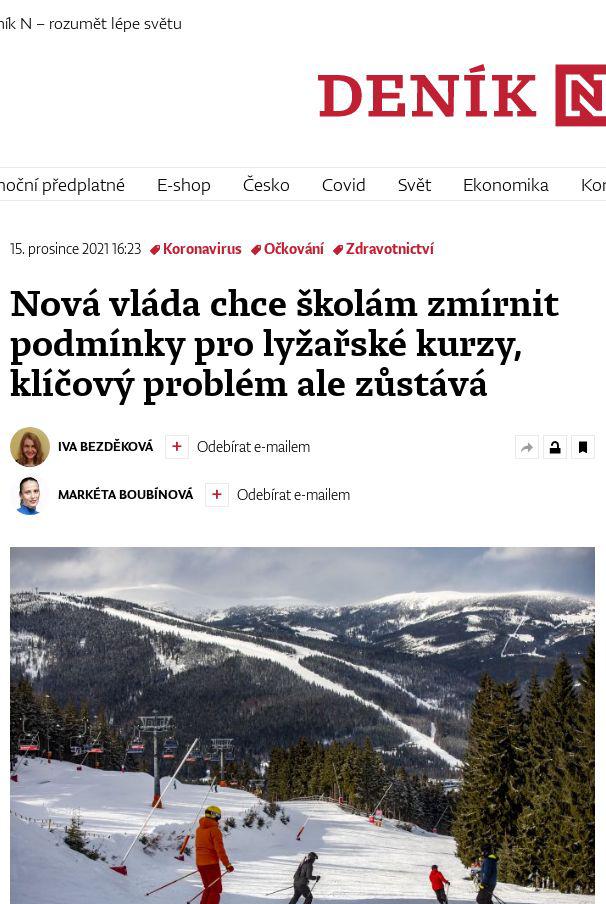 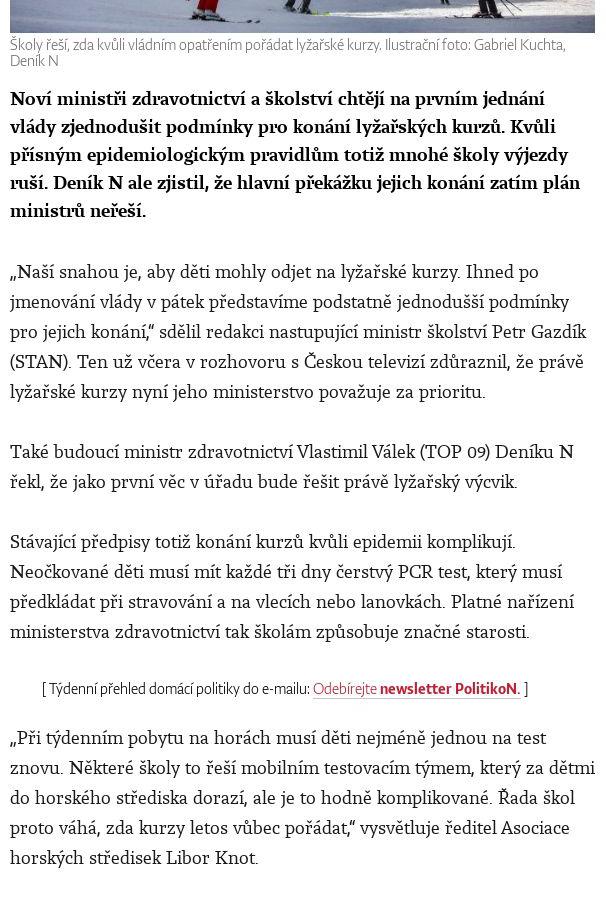 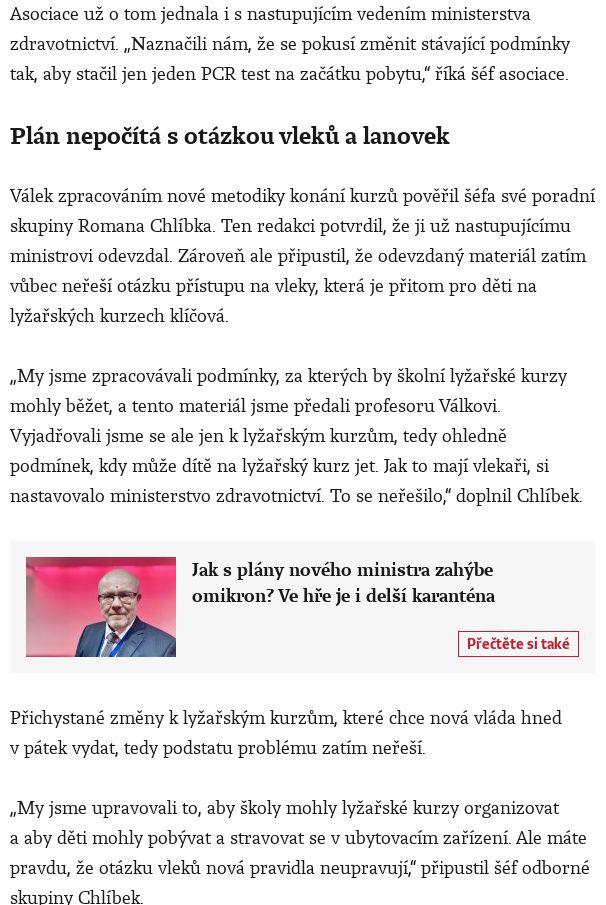 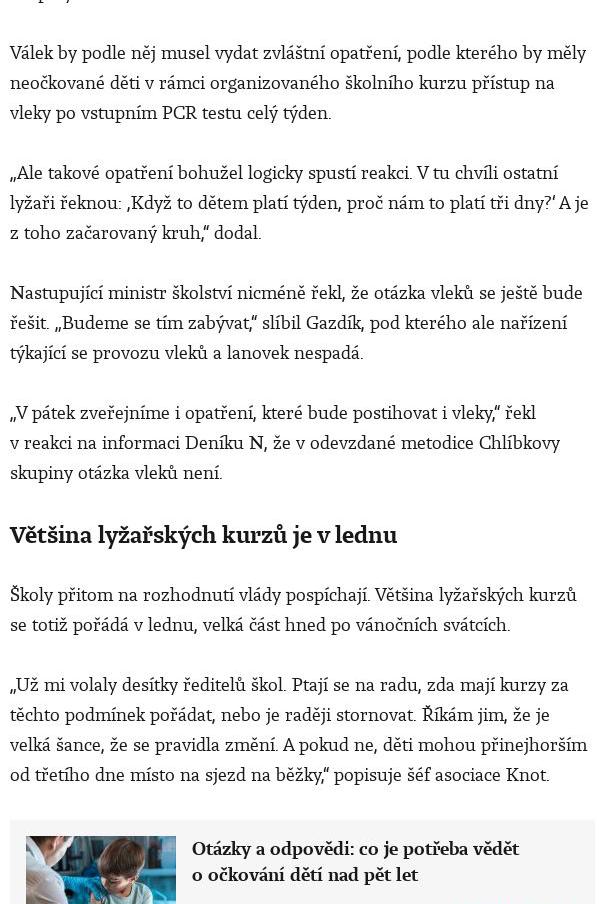 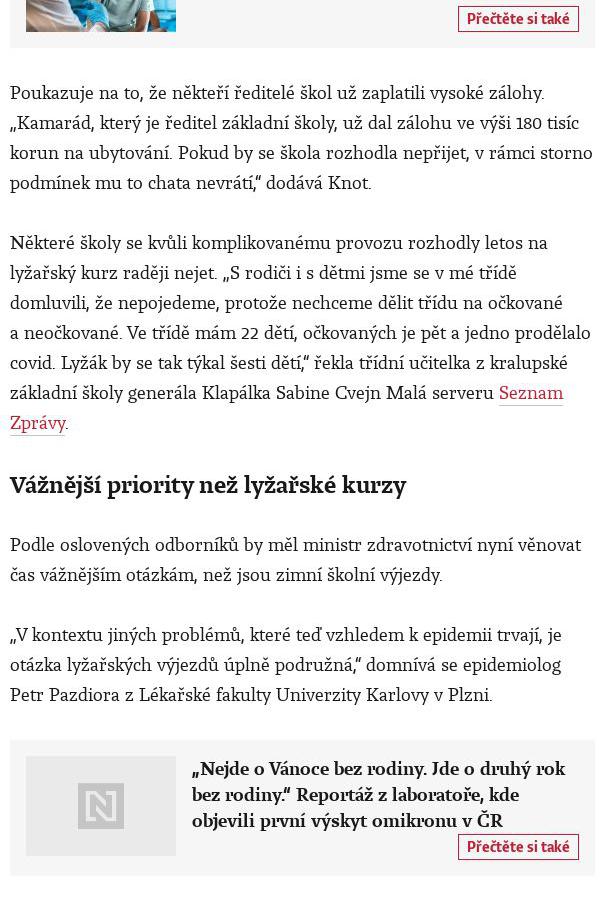 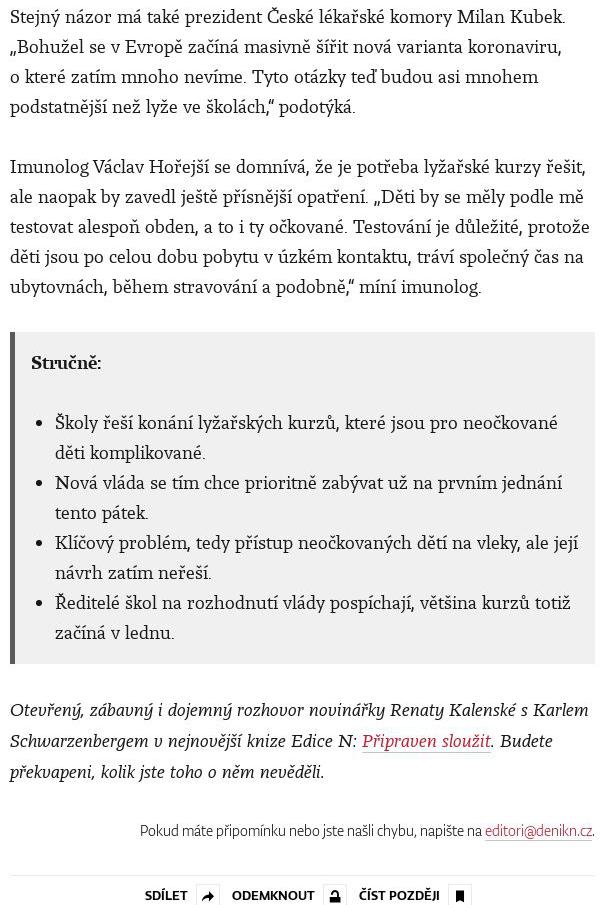 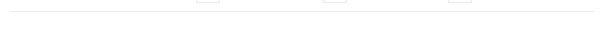  Jet na lyžařský kurz? Vláda hledá řešeníTisk ● Deník N; str. 2 (Zprávy / Politika) ● 16. 12. 2021 ● NeutrálníVydavatel: N media a.s. ● Autor: Markéta Boubínová, Iva BezděkováOdkaz: náhledNový kabinet chce školám zmírnit podmínky pro lyžařské kurzy, jeho plán ale zatím neřeší otázku vleků a lanovek.Noví ministři zdravotnictví a školství chtějí na prvním jednání vlády zjednodušit podmínky pro konání lyžařských kurzů. Kvůli přísným epidemiologickým pravidlům totiž mnohé školy výjezdy ruší. Deník N ale zjistil, že hlavní překážku jejich konání zatím plán ministrů neřeší.„Naší snahou je, aby děti mohly odjet na lyžařské kurzy. Ihned po jmenování vlády v pátek představíme podstatně jednodušší podmínky pro jejich konání,“ sdělil redakci nastupující ministr školství Petr Gazdík (STAN). Ten už v úterý v rozhovoru s Českou televizí zdůraznil, že právě lyžařské kurzy nyní jeho ministerstvo považuje za prioritu.Také budoucí ministr zdravotnictví Vlastimil Válek (TOP 09) Deníku N řekl, že jako první věc v úřadu bude řešit právě lyžařský výcvik.Stávající předpisy totiž konání kurzů v době epidemie komplikují. Neočkované děti musí mít každé tři dny čerstvý PCR test, který musí předkládat při stravování a na vlecích nebo lanovkách. Platné nařízení ministerstva zdravotnictví tak školám způsobuje značné starosti.„Při týdenním pobytu na horách musí děti nejméně jednou na test znovu. Některé školy to řeší mobilním testovacím týmem, který za dětmi do horského střediska dorazí, ale je to hodně komplikované. Řada škol proto váhá, zda kurzy letos vůbec pořádat,“ vysvětluje ředitel Asociace horských středisek Libor Knot.Asociace už o tom jednala i s nastupujícím vedením ministerstva zdravotnictví. „Naznačili nám, že se pokusí změnit stávající podmínky tak, aby stačil jen jeden PCR test na začátku pobytu,“ říká šéf asociace.PLÁN NEPOČÍTÁ S VLEKY A LANOVKAMIVálek zpracováním nové metodiky konání kurzů pověřil šéfa své poradní skupiny Romana Chlíbka. Ten redakci potvrdil, že ji už nastupujícímu ministrovi odevzdal. Zároveň ale připustil, že odevzdaný materiál zatím vůbec neřeší otázku přístupu na vleky, která je přitom pro děti na lyžařských kurzech klíčová.„My jsme zpracovávali podmínky, za kterých by školní lyžařské kurzy mohly běžet, a tento materiál jsme předali profesoru Válkovi. Vyjadřovali jsme se ale jen k lyžařským kurzům, tedy ohledně podmínek, kdy může dítě na lyžařský kurz jet. Jak to mají vlekaři, si nastavovalo ministerstvo zdravotnictví. To se neřešilo,“ doplnil Chlíbek.Přichystané změny k lyžařským kurzům, které chce nová vláda hned v pátek vydat, tedy podstatu problému zatím neřeší.„My jsme upravovali to, aby školy mohly lyžařské kurzy organizovat a aby děti mohly pobývat a stravovat se v ubytovacím zařízení. Ale máte pravdu, že otázku vleků nová pravidla neupravují,“ připustil šéf odborné skupiny Chlíbek.Válek by podle něj musel vydat zvláštní opatření, podle kterého by měly neočkované děti v rámci organizovaného školního kurzu přístup na vleky po vstupním PCR testu celý týden.„Ale takové opatření bohužel logicky spustí reakci. V tu chvíli ostatní lyžaři řeknou: ‚Když to dětem platí týden, proč nám to platí tři dny?‘ A je z toho začarovaný kruh,“ dodal vakcinolog.Nastupující ministr školství nicméně řekl, že otázka vleků se ještě bude řešit. „Budeme se tím zabývat,“ slíbil Gazdík, pod kterého ale nařízení týkající se provozu vleků a lanovek nespadá.„V pátek zveřejníme i opatření, které bude postihovat také vleky,“ řekl v reakci na informaci Deníku N, že v odevzdané metodice Chlíbkovy skupiny otázka vleků není.VĚTŠINA LYŽAŘSKÝCH KURZŮ JE V LEDNUŠkoly přitom na rozhodnutí vlády pospíchají. Většina lyžařských kurzů se totiž pořádá v lednu, velká část hned po vánočních svátcích.„Už mi volaly desítky ředitelů škol. Ptají se na radu, zda mají kurzy za těchto podmínek pořádat, nebo je raději stornovat. Říkám jim, že je velká šance, že se pravidla změní. A pokud ne, děti mohou přinejhorším od třetího dne místo na sjezd na běžky,“ popisuje šéf asociace Knot.Poukazuje na to, že někteří ředitelé škol už zaplatili vysoké zálohy. „Kamarád, který je ředitel základní školy, už dal zálohu ve výši 180 tisíc korun za ubytování. Pokud by se škola rozhodla nepřijet, v rámci storno podmínek mu to chata nevrátí,“ dodává Knot.Některé školy se kvůli komplikovanému provozu rozhodly letos na lyžařský kurz raději nejet. „S rodiči i s dětmi jsme se v mé třídě domluvili, že nepojedeme, protože nechceme dělit třídu na očkované a neočkované. Ve třídě mám 22 dětí, očkovaných je pět a jedno prodělalo covid. Lyžák by se tak týkal šesti dětí,“ řekla třídní učitelka z kralupské základní školy generála Klapálka Sabine Cvejn Malá serveru Seznam Zprávy.VÁŽNĚJŠÍ PRIORITY NEŽ LYŽAŘSKÉ KURZYPodle oslovených odborníků by měl ministr zdravotnictví nyní věnovat čas vážnějším otázkám, než jsou zimní školní výjezdy.„V kontextu jiných problémů, které teď vzhledem k epidemii trvají, je otázka lyžařských výjezdů úplně podružná,“ domnívá se epidemiolog Petr Pazdiora z Lékařské fakulty Univerzity Karlovy v Plzni.Stejný názor má také prezident České lékařské komory Milan Kubek. „Bohužel se v Evropě začíná masivně šířit nová varianta koronaviru, o které zatím mnoho nevíme. Tyto otázky teď budou asi mnohem podstatnější než lyže ve školách,“ podotýká.Imunolog Václav Hořejší se domnívá, že je potřeba lyžařské kurzy řešit, ale naopak by zavedl ještě přísnější opatření. „Děti by se měly podle mě testovat alespoň obden, a to i ty očkované. Testování je důležité, protože děti jsou po celou dobu pobytu v úzkém kontaktu, tráví společný čas na ubytovnách, během stravování a podobně,“ míní imunolog.Školy řeší, zda kvůli vládním opatřením pořádat lyžařské kurzy.ILUSTRAČNÍ FOTO: GABRIEL KUCHTA, DENÍK NPři týdenním pobytu na horách musí děti nejméně jednou na test znovu. Některé školy to řeší mobilním testovacím týmem, ale je to hodně komplikované. Libor Knotšéf Asociace horských středisekAutor: IVA BEZDĚKOVÁ redaktorka MARKÉTA BOUBÍNOVÁ redaktorka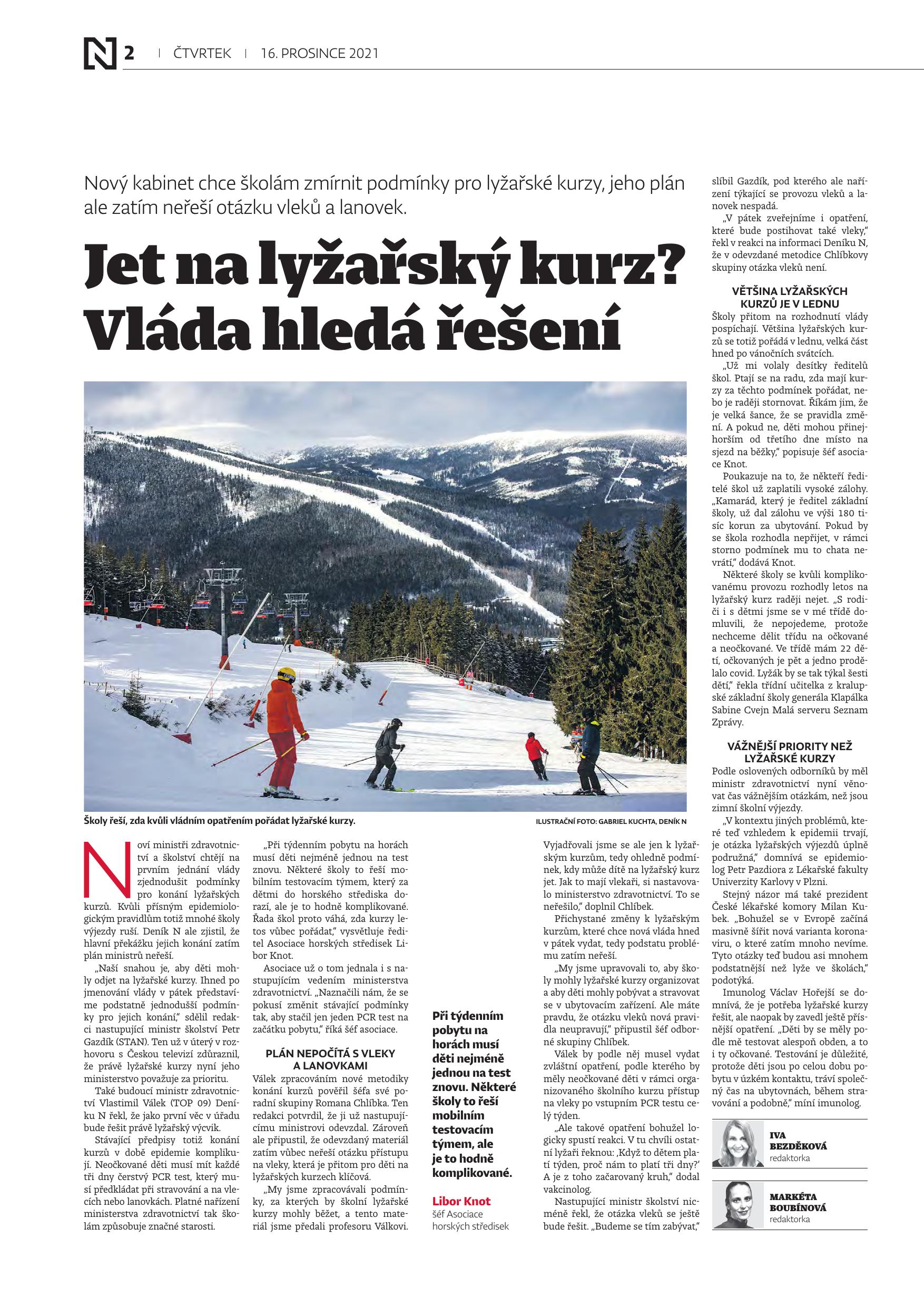  Skiareály loni přežily jen díky kompenzacím. Letošní sezóna bude lepší, věří ředitel Asociace horských středisek Libor KnotRozhlas ● Rádio Z (České stanice) ● 16. 12. 2021, 3:49 ● PozitivníAutor: David Rathous ● Rubrika: PodcastsOdkaz: https://www.radiozet.cz/podcast/skiarealy-loni-prezily-jen-diky-kompenzacim-letosni-sezona-bude-lepsi-veri-reditel-asociace-horskych-stredisek-libor-knotSkiareály loni přežily jen díky kompenzacím. Letošní sezóna bude lepší, věří ředitel Asociace horských středisek Libor Knotdnes 15:49, David RathousRádio ZŘeditel Asociace horských středisek Libor Knot vyhlíží letošní lyžařskou sezónu s nadějí. „Mráz dovolil technicky zasněžovat sjezdovky, je i přírodní sníh, všude je bílo. Po této stránce je to v pořádku a možná i po stránce covidové je tam naděje a mírný optimismus.“ Do areálů je povolen vstup na základě systému O-N, dětem do 18 let je povolen vstup po předložení negativního PCR testu.V loňské sezóně byly lyžařské areály kvůli vládním opatřením po většinu doby zavřené. Tržby dosáhly přibližně jednoho až dvou procent obvyklé hodnoty. Náklady areálů zůstaly ale vysoké, protože provozovatelé dlouho doufali, že se situace zlepší a areály budou moct otevřít. „Až někdy kolem druhé půlky února jsme přišli na to, že to opravdu fungovat nebude,“ přiznává Knot.Kompenzace v rámci programu COVID - nepokryté náklady a COVID – SPORT III Lyžařská střediska uhradily žadatelům polovinu nákladů. „Na tu druhou půlku si museli buď půjčit, nebo odložit investice, nebo sáhnout do zásob. Jsme samozřejmě rádi, že něco takového proběhlo. Je to sice polovina, ale střediskům to pomohlo přežít, říká Knot v Byznysu na Rádiu Z. Pořade provází moderátor Jaroslav Dědič.Letošní sezónu proto můžou zahájit všechna střediska. A Knot doufá, že tentokrát dosáhnou obvyklých tržeb, aby měly na provoz i renovaci. Složitou situaci, do které se střediska loni dostala, budou některá dohánět mnoho let. „Nemám ale žádné informace o tom, že by některé ze středisek přestalo fungovat,“ dodává ředitel Asociace horských středisek. Ocenil to, že dohoda na opatřeních pro provoz lyžařských areálů v této sezóně vznikla už počátkem listopadu. Zalyžovat si umožňují očkovaným a těm, kteří koronavirus prodělali. Děti mezi dvanácti a osmnácti lety můžou jako doklad pro vstup do areálu předložit také negativní PCR test. Areály mají také povinnost provádět namátkové kontroly.Hostem moderátora Jaroslava Dědiče byl ředitel Asociace horských středisek Libor Knot. Poslechněte si záznam rozhovoru.Sdílejte podcastAutor: Active Radio a.s. || David Rathous